NOVO RENAULT AUSTRAL,O SUV TECHNO DA “NOUVELLE VAGUE” SumárioINTRODUÇÃOA Renault renova a oferta no segmento dos SUV com um modelo ambicioso: o Novo Renault Austral. Será um dos pilares de reconquista do segmento C, o coração do mercado automóvel mundial. O Novo Austral continua a ofensiva iniciada pelo Arkana e pelo Novo Mégane E-TECH Electric neste segmento, na tradição do lema "automóveis para viver", mas numa perspetiva moderna. A abordagem "Nouvelle Vague" torna a marca numa referência em termos de tecnologia, energia ‘limpa’ e serviços. O Novo Renault Austral está assim em conformidade com o plano estratégico Renaulution. O seu nome evoca imagens dos amplos espaços do hemisfério sul e uma promessa de um campo ilimitado de possibilidades, apresentando-se como um símbolo distintivo do ADN da marca. Uma marca ‘calorosa’, acolhedora e moderna, que oferece aos seus clientes uma experiência de vida melhorada. Neste contexto, o Novo Austral tem um design exterior atlético, sensual e tecnológico, que incorpora todos os códigos dos SUV. Também oferece uma versão exclusiva Esprit Alpine, com um aspeto desportivo e características de design dinâmicas e atrativas, disponível pela primeira vez num modelo da gama Renault. O interior de alta tecnologia e refinado do Novo Austral oferece conforto digno dos modelos familiares que marcaram a história da Renault. A jóia da coroa do generoso e acolhedor habitáculo é o ecrã OpenR, que combina a exibição de dados no tablier, com funções de navegação e multimédia, incorporando o melhor dos serviços e aplicações da Google. Os dois grandes ecrãs de 12" na diagonal, e de 9,3" ao alto, totalizam uma superfície de quase 1000 cm2 para uma experiência de condução intuitiva, imersiva e conectada. Na vanguarda da modernidade, o Novo Austral apresenta 32 ajudas à condução (ADAS), configurações MULTI-SENSE e 4CONTROL Advanced, o mais recente sistema de quatro rodas direcionais desenvolvido pela Renault. Todas estas tecnologias úteis, proactivas e inteligentes, foram concebidas para aumentar o conforto, o prazer e a segurança dos ocupantes. Como o primeiro Renault a ser concebido na plataforma CMF-CD de terceira geração, codesenvolvida dentro da Aliança, o Novo Austral oferece uma nova versão do sistema E-TECH "Full Hybrid", que é simultaneamente mais potente e mais eficiente, para além de dois motores a gasolina "Mild Hybrid", 48V e 12V. Diferentes tecnologias de eletrificação para uma gama que abrange todas as utilizações, seja de particulares ou de frotas. Produzido na ultramoderna fábrica de Palência, Espanha, o Novo Austral está sujeito a rigorosos controlos em todas as etapas de produção. Desde a escolha dos materiais até ao controlo das funcionalidades, incluindo a montagem de peças e a pintura, nada é deixado ao acaso. Com quase mil critérios avaliados ao longo da sua conceção, por peritos internos e um painel de consumidores externos, a qualidade e a durabilidade estão no centro das especificações. As encomendas para o Novo Renault Austral já estão abertas e o lançamento está previsto para janeiro de 2023."O novo Renault Austral é a encarnação perfeita do que um SUV do segmento C deve ser, e do que a Renault é capaz de proporcionar".Luca de Meo, CEO da RenaultDESIGN "SENSUAL TECH"O novo Renault Austral combina todos os códigos dos SUV com a nova linguagem de design "sensual tech" da Renault: elegante, desportivo e cheio de carácter. No interior, o seu cockpit de alta tecnologia, com materiais meticulosamente selecionados e acabamentos elegantes, ostenta uma amplitude inigualável num veículo familiar. Também oferece uma versão exclusiva Esprit Alpine com uma aparência desportiva e características de design dinâmicas e atrativas, disponível pela primeira vez na gama Renault.Design exterior: um SUV atlético Linhas pronunciadas e fortes, formas esculpidas, secção dianteira marcante, características técnicas expressivas, toques de sofisticação e elegância refinados: o Novo Austral é a próxima etapa do renascimento de uma marca.Força, carácter e todos os códigos de um SUV Nova plataforma, novo estilo. Como o primeiro Renault a utilizar a mais recente plataforma CMF-CD da Aliança, o Novo Austral exibe um estilo claramente moderno. As grandes rodas (até 20 polegadas e 720 mm de diâmetro) reafirmam a silhueta musculada, com uma linha de capô próxima dos arcos das rodas. Uma façanha que adiciona ainda mais força e carácter ao modelo. O Novo Austral também apresenta os traços tradicionais de um SUV: proteções inferiores dianteiras e traseiras da carroçaria, proteções laterais e embaladeiras contrastantes, elevada distância ao solo (170 mm), para além de uma linha de cintura elevada para proteção dos ocupantes.Linguagem formal "sensual tech"O design exterior do Novo Austral baseia-se na nova linguagem "sensual tech" da Renault, assente em formas generosas e sensuais. O capô esculpido confere-lhe um carácter atlético que harmoniza com as formas musculadas da carroçaria. A linha de ombros curvada concilia com os flancos proeminentes, bem como com as linhas ‘limpas’ dos guarda-lamas cortadas à volta dos faróis.A combinação de curvas sensuais e linhas fluídas é reforçada por características técnicas como as luzes LED traseiras com tecnologia de micro-ótica e os padrões diamantados integrados na ótica frontal. A linha "sensual tech" emite uma perceção de elevada qualidade, que é ainda mais acentuada pelas formas geométricas do design, visível ao primeiro olhar.  Secção dianteira expressivaA dianteira do Novo Austral combina dinamismo e sofisticação. A grelha larga e axadrezada, com acabamento em Ice Black, é atravessada, no topo, por uma linha horizontal cromada que se estende até aos faróis. Um elemento de design que alarga visualmente a seção frontal, conferindo-lhe maior sensação de elegância e requinte. No centro, o novo logótipo Renault "Nouvel'R", em cromado acetinado escovado, reafirma a personalidade moderna do Novo Austral. Nas versões superiores, o design distintivo é feito por uma lâmina desportiva de linhas expressivas, que combina com a cor da viatura, com as aerodinâmicas entradas de ar laterais em Diamond Black, a completarem a distinta extremidade frontal. Globalmente, a qualidade da montagem é imediatamente visível. Isto é possível graças aos controlos robóticos e humanos melhorados em todas as fases da produção.Perfil e secção traseira dinâmicosAs linhas salientes que correm ao longo do topo dos arcos das rodas dão uma nova forma à viatura. Ao destacarem-se da superfície lisa, sensual e fluída, trazem energia e precisão ao perfil do automóvel.Na parte inferior lateral da carroçaria, um vinco marcado, inclinado para a frente, torna a silhueta do modelo ainda mais dinâmica. Estes elementos estruturantes são realçados pelos proteções e arcos de rodas em Star Black, que são complementados por uma antena de tubarão e espelhos da mesma cor.As molduras superiores das janelas laterais, em aço inoxidável polido, realçam a linha mergulhante do tejadilho e a curva dinâmica do vidro à medida que se estende até à porta traseira. Na traseira, o nome do modelo é orgulhosamente exibido em letras cromadas elegantemente esculpidas e igualmente dinâmicas.Proporções inéditas e aerodinâmica elegantePara o Novo Austral, os designers da Renault exploraram os rácios que normalmente tornam os SUV tão desejáveis, tais como as medidas do vão (925 mm na frente e 917 mm na traseira) e as dimensões das rodas (até 20 polegadas e 720 mm de diâmetro), para uma maior musculatura e sofisticação.Medindo 1,62 metros de altura por 1,83 metros de largura e 4,51 metros de comprimento, e com uma distância entre eixos de 2,67 metros, as proporções dão uma sensação imediata de amplitude, robustez e afirmam o seu carácter desportivo.A procura da otimização do aerodinamismo, através de um design eficiente, também teve um grande impacto no estilo final. As entradas de ar central e laterais localizadas no pára-choques dianteiro, a queda da linha do tejadilho estendida pelo rebordo do spoiler traseiro curvo, e os destaques lineares integrados nos flancos esculpidos contribuem para marcar visualmente o aerodinamismo, mas também para otimizar a sua eficiência. Assinaturas luminosas com identidadeAs luzes dianteiras e traseiras 100% LED do Novo Austral são delgadamente cortadas para um design marcadamente moderno.A frente apresenta a assinatura Renault de luzes em forma de C. Já atualizada, esta assinatura confere um aspeto tecnológico que acrescenta carácter e prestígio. As lâmpadas compactas incorporam até 7 módulos de feixe de alta tecnologia que podem adaptar a forma como a luz é distribuída. A iluminação multifuncional está disponível em três versões: Pure LED Vision, Adaptive LED Vision e Matrix LED Vision com sinais dinâmicos de mudança de direção (ver detalhes na página 37).As luzes traseiras também apresentam a assinatura em forma de C e ligam-se à passagem do logótipo Renault de um lado ao outro do porta-bagagens, enfatizando ainda mais a estatura da viatura. Característica da tecnologia micro-óptica vista pela primeira vez no Novo Megane E-TECH Electric, o efeito moiré e o sentido de profundidade visto, nas versões altas, são possíveis graças a uma multiplicidade de gravuras cortadas a laser. Formando duas bandas nítidas, cria um efeito holográfico 3D vivo que dá vida à traseira do automóvel de dia e de noite. Indicadores de mudança de direção dinâmicos completam o conjunto e dão um toque final de elegância. Sequência de acolhimento animadaO Novo Austral deteta, automaticamente, o cartão-chave sempre que a pessoa que o tem se aproxima do carro. O veículo inicia então a sua sequência de luz. Utilizando as luzes Matrix LED Vision, a sequência começa com o acendimento das luzes interiores, avançando depois para as luzes diurnas, antes de enfatizar os indicadores de mudança de direção. Na traseira, a faixa de luz e as luzes traseiras acendem-se, enquanto os indicadores de mudança de direção também "ganham vida" num impulso dinâmico.Cores e jantes distintivasO Novo Austral estará disponível em sete elegantes cores de carroçaria: "Glacier White", "Pearl White", "Flame Red", "Iron Blue", "Diamond Black" e a mais recente adição "Shale Gray". A versão Esprit Alpine também apresenta a cor exclusiva " Satin Shale Grey" que acentua a aparência atlética. Esta última geração de cores, mate, é robusta e fácil de manter, sendo pela primeira vez proposta num modelo de grande difusão da Renault.  Esta é a primeira vez que a Renault apresenta a gama num modelo de grande difusão.Para maior personalização e uma silhueta mais elegante, os modelos de produção das versões altas apresentam um acabamento bi-tom (também disponível como um extra opcional no nível de equipamento Techno), em que a cor "Diamond Black" é utilizada para o tejadilho, bem como antena de barbatana de tubarão, espelhos retrovisores exteriores, entradas de ar no pára-choques dianteiro e soleira das portas.O modelo apoia-se sobre as imponentes rodas, com jantes de liga, com dimensões entre 17 e 20 polegadas, a maioria das quais diamantadas. Todas exibem, ao centro, o novo logótipo Renault em alumínio escovado.Design interior: um casulo tecnológicoO Renault Austral apresenta um design interior reinventado. Propõe um posto de condução high-tech e um habitáculo "caloroso", sem comprometer a qualidade, praticabilidade e habitabilidade. Toda a família se sentirá, certamente, bem-vinda e confortável num ambiente de alta tecnologia.Bem-vindo a bordoQuando o condutor entra no Novo Austral, está a assumir o seu lugar num cockpit icónico, tecnológico e intuitivo. O grande ecrã OpenR liga-se com uma mensagem de boas-vindas. A iluminação ambiente destaca o painel de instrumentos em frente ao condutor, enquanto os altifalantes interiores tocam o som acolhedor da Renault. Uma experiência tecnológica e sensorial desde o primeiro segundo em que se sobe a bordo.Écran OpenR: a imersão tecnológica começa!Visto pela primeira vez no Novo Megane E-TECH Electric, o ecrã OpenR é um dos maiores ecrãs do mercado automóvel. É a ‘jóia de coroa’ do habitáculo do Novo Austral, com um ecrã em 'L' invertido, que exibe tanto um painel de instrumentos digital, como a interface multimédia da consola central. Estes dois elementos foram fundidos numa única grande consola, registando a experiência imersiva da vida a bordo dos automóveis pertencentes à 'Nouvelle Vague' da Renault. Tudo está na ponta dos dedos para uma experiência otimizada, intuitiva e conectada (ver página 42). O efeito 'Uau' é garantido!O acabamento no ecrã OpenR foi feito de acordo com os mesmos padrões dos tablets e smartphones topo de gama. O ecrã é revestido com vidro ‘Gorilla-Glass’ aluminossilicato - vidro temperado ultra-resistente a riscos, choques quotidianos e repetida limpeza. Em complemento, beneficia também de um revestimento adicional anti-impressão digital e antirreflexo para que a eficiência do toque e a perfeita visualização nunca sejam afetadas. O brilho do ecrã adapta-se à luz envolvente (até 900 cd/m2), enquanto as qualidades refletoras também foram otimizadas, em particular graças à utilização de tecnologia avançada de micro-persianas. Estas asseguram que o ecrã é facilmente lido, mesmo sob luz solar direta. Estas técnicas significam que já não há necessidade da viseira do painel de instrumentos, libertando assim espaço e dando um efeito flutuante muito moderno ao conjunto.Os designers e engenheiros trabalharam em conjunto para melhorar a experiência imersiva oferecida pelo ecrã OpenR. A fim de não distrair o olhar com aberturas de ventilação inestéticas, o vidro central incorpora, elegantemente, discretas aberturas centrais horizontais. Sem comprometer a qualidade da ventilação, funcionam através de um sistema de orientação do fluxo interno. Outra característica minimalista é o contorno ultrafino do ecrã, que foi reforçado para ficar nivelado de modo a que todas as formas, cores, e notificações corram até ao limite da área de exposição.100% alta definiçãoO ecrã OpenR ostenta uma das maiores áreas de visualização: 321 cm2 para o painel de instrumentos de 12,3'' (1.920 x 720 pixels, formato de paisagem) e 453 cm2 para o ecrã multimédia central de 12" (1.250 x 1.562 pixels, formato de retrato). Isto perfaz um total geral de 774 cm2. Com a imagem adicional de alta resolução projetada no grande ecrã de 9,3" e 210 cm2, o Novo Austral apresenta uma das maiores áreas de exposição do mercado com quase 1.000 cm2! Nos modelos de entrada de gama, o ecrã multimédia mede 9'' (1.250 x 834 pixels, formato de paisagem). Ambos os ecrãs têm as mesmas especificações técnicas: Tecnologia TFT LCD IPS, resolução HD com 167 pixels por polegada, taxa de atualização de 60 Hz, cor de 8 bits para 16 milhões de cores, Gamut NTSC 80%, e ecrã capacitivo compatível com utilização de luvas. A secção do ecrã OpenR dedicada ao painel de instrumentos oferece ao condutor quatro opções de visualização, de acordo com a sua escolha e prioridade de momento: Clássico (velocidade, rpm, etc), Navegação (mapas), Zen (minimalista) e Estrada (visualização da estrada e trânsito circundantes). O painel de instrumentos, amplamente personalizável, apresenta também cinco widgets (economia de combustível, pressão dos pneus, distância, ecomonitor e música) e oito cores de iluminação.Volante compacto integradoO ecrã OpenR e o volante fundem-se num conjunto único, através de detalhes subliminarmente afinados. A forma ligeiramente quadrada do volante facilita a entrada e saída do automóvel e garante uma ótima visão do painel de instrumentos. O tamanho compacto harmoniza-se esteticamente com a aparência do cockpit e do ecrã OpenR. Consola central “grande conforto”O design interior do Novo Austral distingue-se pela consola central alta e larga, batizada de consola “grande conforto”, que se inscreve na tradição do que se encontra nas viaturas estradistas. Elegante e moderna, cria uma divisão subtil entre o condutor e o passageiro da frente, dando a cada pessoa o seu próprio ultramoderno e protegido casulo, mas, ainda assim, suficientemente amplo e aberto para que possam desfrutar da companhia um do outro. A consola exibe um acabamento delicadamente trabalhado. O acolchoamento apresenta uma costura dupla a partir do acabamento Techno. O design elegante foi desobstruído de todos os botões e interruptores, que estão agora localizados à volta do volante e do ecrã OpenR, tal como o manípulo de gestão da transmissão automática “e-shifter”. Apoio de braço refinadoO espaço livre ganho na consola central permitiu integrar um apoio de braço com acabamento de grão fino agradável ao toque, apoiado numa robusta estrutura cromada acetinada. Ergonomicamente concebido, pode deslizar para trás e para a frente, garantindo ao mesmo tempo uma fácil utilização do ecrã multimédia e dos botões tipo “piano” localizados logo abaixo. Também dispõe de um prático suporte vertical para smartphone.Inspirado no mundo da aeronáutica e da fina relojoaria, o seu design aerodinâmico facilita também o manuseamento. Ao deslizar para trás e para a frente, emite um agradável som de clique como o que é feito ao rodar um mostrador num cofre. Tal atenção aos detalhes mostra a perícia dos especialistas da Renault quando se trata de minuciosa micro-mecânica. Carregamento do smartphone por induçãoFoi incorporado no apoio de braço um suporte para smartphone do condutor. Equipado com um carregador por indução, o pequeno espaço, semelhante a uma caixa de jóias, é estofado num material macio, flexível e antiderrapante e embelezado com um padrão diamantado feito com um molde cortado a laser. O carregador indutivo inteligente para automaticamente de carregar o telefone logo que seja atingida a máxima carga para evitar sobrecarregar a bateria. Quando o telefone é ligado via Bluetooth, o nível de bateria é exibido no ecrã multimédia para que possa estar sempre ao alcance do olhar do condutor. Conectividade e armazenamento para todosO apoio de braço disponibiliza um compartimento de armazenamento na frente, que é complementado por dois suportes para copos, duas tomadas USB tipo C e uma tomada de 12V. Duas outras tomadas USB, tipo C, estão disponíveis na parte de trás da consola “grande conforto”, para permitir aos passageiros dos bancos traseiros carregar os seus dispositivos móveis. A consola “grande conforto” do Novo Austral também inclui dois compartimentos de armazenamento úteis para todo o tipo de artigos do dia-a-dia. Um espaço fechado, localizado debaixo do apoio de braço, com uma abertura “borboleta” que pode ser operada com um simples toque, e outro, profundo, escondido debaixo do apoio de braço.LIVING LIGHTSBatizado de “LIVING LIGHTS” o ambiente luminoso a bordo do Novo Austral proporciona uma experiência única aos ocupantes. A luz 100% LED é difundida através das faixas de luz no painel de instrumentos e painéis das portas para otimizar o bem-estar do condutor e dos passageiros.Com base no ciclo circadiano, ritmo biológico do corpo humano durante 24 horas, o sistema adapta-se à luz exterior e muda automaticamente de cor a cada 30 minutos. As transições suaves entre as cores são realçadas por efeitos dinâmicos e naturais, dando a impressão de que a luz ambiente está, de facto, viva. De dia, as cores frias realçam o design interior do automóvel e acentuam os aspetos tecnológicos. À noite, o ambiente cativante das cores quentes envolve o condutor e os passageiros num brilho reconfortante que proporciona ainda maior conforto. Naturalmente, a iluminação ambiente também pode ser personalizada através das configurações MULTI-SENSE, que podem ser acedidas diretamente a partir de um botão no volante. O condutor pode também ajustar a cor e intensidade das luzes de bordo, em função do estado de espírito e preferências através do ecrã OpenR, onde uma barra deslizante ajuda a escolher entre 48 cores diferentes. A iluminação do tablier, dos painéis das portas e dos painéis de instrumentos também muda de cor de acordo com o modo de condução escolhido.Materiais selecionados para um acabamento topo de gamaUma das principais características do icónico cockpit no Novo Austral é a utilização de materiais sofisticados e sensuais que combinam com o design “sensual-tech” do exterior. Dependendo dos acabamentos e dos extras escolhidos, o interior do novo Austral incorpora madeira verdadeira, couro, Alcântara, tecido acolchoado, e outros revestimentos, agradáveis ao toque, e combinados com destaques lacados em Deep Glossy Black (Preto Brilhante) e Satin Chrome (Cromado Acetinado). Materiais de elevada qualidade que trazem uma sensação de calor e prestígio ao interior do automóvel.O tabliê é montado em múltiplas camadas para um acabamento mais dinâmico, leve e moderno. A estrutura esculpida é tão elegante quanto tecnológica, muito semelhante ao exterior do automóvel. Todas as versões apresentam uma faixa em cromado  acetinado que realça o espaço a bordo. Esse elemento também reflete a iluminação do ambiente LIVING LIGHTS, uma vez que faz convergir o olhar para o ecrã OpenR.A partir do nível de equipamento Techno, a faixa estende-se até aos painéis das portas com uma curva em forma de C, o que faz com que o espaço interior pareça maior. O apoio de braço na consola “grande conforto” e as inserções em cromado acetinado sobre o volante, em pele Nappa, dão ao interior uma aparência muito sofisticada. Esta sensação é ainda realçada pelas superfícies lisas e refinadas de contraste na cor High Gloss Black (Preto de Alto Brilho) que contrastam com o acabamento brilhante do ecrã OpenR. É o caso dos manípulos das portas, da consola superior e da consola “grande conforto”.A partir do nível de equipamento Equilibre, a parte superior do tablier é também acolchoada com espuma macia, de toque suave. Em frente ao passageiro da frente, há também um tecido de revestimento que combina com os estofos e que é elegantemente realçado por uma fina abertura de ventilação horizontal. No nível de equipamento Iconic, uma peça decorativa de madeira verdadeira substitui a inserção de tecido. Trata-se de um folheado de cinza de "poro aberto", que foi tratado utilizando o método japonês "Maki-e". Esta é uma técnica de marcenaria que consiste em aplicar várias camadas de pigmentos metálicos à madeira, com um pano, para realçar o seu grão. Este tratamento preserva o grão natural e os contornos da madeira, ajudando a manter a agradabilidade do toque durante a vida útil do elemento.Estofos cuidadosFoi dado especial cuidado aos estofos do Novo Austral. Os assentos da versão de entrada de gama estão equipados com tecido cinzento reciclado que também reveste os painéis das portas, o painel de instrumentos e a consola “grande conforto”.Os estofos do nível de acabamento Techno incorporam um material acolchoado com um revestimento Titan Black que, suavemente, desbota de preto na almofada do assento até ao cinzento claro no apoio de cabeça. A mudança do preto para o cinzento ilumina o interior. Costuras e pespontos prateados realçam o aspeto geral. No nível de equipamento Iconic, os estofos em tecido Titanium Black são combinados com um tecido cinzento mosqueado. O Warm Titanium utilizado para os encanamentos e costura nos bancos acolchoados é também utilizado nos painéis das portas e na consola “grande conforto”. A opção de couro preto acolchoado e micro-perfurado em Titan Black é de série, enquanto a costura Warm Titanium está disponível como opcional.Interior com o conforto de um “casulo”Em todas as versões, os bancos dianteiros e traseiros foram concebidos para um excelente conforto. O acabamento Iconic disponibiliza o banco do condutor com ajuste elétrico (regulação para a frente-trás, altura e inclinação do encosto), massagem lombar e aquecimento no assento.Da mesma forma, os painéis das portas dianteiras e traseiras são alcochoados no topo e apresentam as mesmas decorações e acabamentos para uma imersão premium, independentemente do local onde os ocupantes estejam sentados. O tecido cinzento lavável utilizado para o revestimento do tejadilho e que envolve também os pilares do para-brisas dianteiro, apresenta-se em todos os acabamentos e acrescenta um toque reconfortante ao "casulo" interior. À frente e no centro, a consola superior em Preto Brilhante é realçada por luzes de leitura ativadas por toque e um espelho retrovisor electrocrómico, sem moldura para uma maior elegância. Mais duas luzes de leitura, também sensíveis ao toque, estão incorporadas na secção traseira do tejadilho para maior conforto dos passageiros da segunda fila.Para reforçar a validade das opções feitas de cada revestimento foi realizada uma série de avaliações polissensoriais, com um painel interno de avaliadores que representavam potenciais clientes do Novo Austral. Foram avaliados quase mil critérios, com destaque para o aspeto visual, a sensação ao toque, para além dos sons feitos pelas partes móveis.Habitabilidade máxima para todos À imagem do lema "automóveis para viver", que deixaram marca nos livros de história da Renault, o Novo Austral foi concebido para se adaptar confortavelmente a toda a família. A nova plataforma CMF-CD da Aliança ajudou a maximizar o espaço e a praticidade.Os bancos dianteiros, ergonomicamente concebidos, são muito confortáveis (150 cm de largura do cotovelo e 137 cm de largura da anca) com mais espaço à volta da consola central e por baixo do tabliê. A posição de condução elevada e a ausência de comandos na consola central tornam a condução mais espaçosa e confortável.Os passageiros traseiros não foram esquecidos. Graças à nova plataforma, o conforto e ergonomia da posição dos assentos foram melhorados em comparação com um SUV convencional, com um espaço interior de primeira classe na segunda fila de bancos. O raio do joelho é de 27,4 cm e a altura para os joelhos é superior a 90 cm. O banco traseiro é reclinado para manter os calcanhares em posição confortável e os joelhos não tocam nas costas dos bancos traseiros, proporcionando maior conforto em viagens longas.A acessibilidade foi otimizada com a largura das portas da frente e de trás a cotar-se entre as melhores da categoria (67,6 cm na dianteira e 57,7 cm na traseira).Finalmente, a impressão de espaço a bordo é maximizada graças ao tejadilho panorâmico, disponível como opção a partir do nível de equipamento Techno. O teto panorâmico pintado está equipado com uma cortina para-sol elétrica para melhor conforto térmico no verão.Muito espaço de armazenamento práticoO Novo Austral tem muito espaço de armazenamento para toda a família. Ao mover a alavanca da caixa de velocidades e outros comandos para o volante e para o écran Open R, sobrou uma grande área, entre os dois bancos da frente, que pôde ser utilizada para albergar novos compartimentos de armazenamento. Estes incluem um compartimento para moedas com dois suportes para copos, um suporte para smartphone com carregamento por indução incorporado, uma área de armazenamento de 2 litros escondida sob o apoio de braço deslizante e um compartimento de armazenamento fechado de 3,6 litros atrás da consola central. O compartimento fechado é facilmente aberto com um simples toque sobre a aba da tampa. Para ser prático, foi também concebido um compartimento de arrumação para óculos de sol na consola superior. O porta-luvas tem uma capacidade de 6,4 litros e os compartimentos laterais localizados na parte inferior das portas podem albergar até 4,3 litros na frente e 2,1 litros na traseira.Os passageiros da segunda fila podem igualmente desfrutar de um generoso apoio de braços central amovível com suportes para copos. À sua frente, as costas dos bancos dianteiros oferecem duas bolsas grandes de 2,2 litros de capacidade. No total, o Novo Austral tem 35 litros de espaço de armazenamento em versões equipadas com transmissão automática e 31 litros nas versões com transmissão manual.Banco traseiro deslizanteModular e versátil, o Novo Austral oferece, dependendo da versão, um banco traseiro que pode ser dobrado em duas partes, 2/3-1/3. Cada parte pode deslizar, de forma independente, 16 cm. Graças a uma pega simples localizada debaixo do assento, os bancos traseiros deslizam instantaneamente sobre carris. Esta é uma forma rápida e fácil de expandir o espaço interior do automóvel para ganhar capacidade adicional de armazenamento no porta-bagagens ou mais espaço para as pernas dos passageiros traseiros.O encosto do banco traseiro pode ser ajustado de acordo com a preferência do passageiro e pode ser reclinado a 25°, 27° ou 29°.Finalmente, as costas dos bancos traseiros podem ser dobradas facilmente usando alavancas que se encontram em ambos os lados da bagageira.Bagageira generosa Graças à alargada distância entre eixos da nova plataforma CMF-CD e ao banco traseiro deslizante, o espaço interior do Novo Austral foi otimizado sem comprometer o tamanho da bagageira. Na versão Mild Hybrid ou Mild Hybrid Advanced, com o banco traseiro fixo, a bagageira oferece um volume de 500 dm3 VDA (430 dm3 VDA na versão E-TECH Hybrid). Com o banco traseiro deslizante, o volume da bagageira é de até 575 dm3 VDA (555 dm3 VDA na versão E-TECH Hybrid). Com o banco do banco traseiro dobrado, o volume disponível atinge 1.525 dm3 VDA (1.455 dm3 VDA na versão E-TECH Hybrid).Porta traseira elétrica e mãos livresO Novo Austral está equipado com uma porta traseira elétrica, disponível como opção na linha de equipamento Techno e de série na versão Iconic.O condutor pode abrir e fechar a bagageira através de um comando a partir do cockpit. Do exterior, o condutor pode abrir ou fechar a porta traseira com o botão elétrico no porta-bagagens, mas também com cartão mãos livres ou simplesmente passando o pé por baixo do sensor no para-choques traseiro. Uma nova geração de sensores de movimento otimiza o funcionamento deste sistema. A abertura pode ser interrompida em qualquer momento, se a altura disponível for restrita. Um nível máximo de abertura também pode ser definido para alcançar facilmente a pega de fecho ou para evitar tocar no teto de um parque de estacionamento. O aspeto da qualidade desta porta traseira motorizada foi levado ao mais alto nível de desenvolvimento. Os engenheiros da Renault trabalharam na velocidade de abertura e fecho, bem como na redução do som emitido para um resultado particularmente silencioso.Uma gama completa de acessóriosO Novo Renault Austral dispõe de uma gama completa de acessórios.O design exterior pode ser personalizado com packs de cores para a secção dianteira, proteções traseiras da carroçaria e capas dos espelhos retrovisores. Os pacotes vêm em quatro versões: 'carbono', 'ouro', 'cinza claro', e 'cinza acetinado metálico'.Estão também disponíveis proteções metálicas para obter sensação extra de um SUV. No interior, pedais desportivos, embaladeiras das portas iluminadas e uma elegante embaladeira na bagageira constituem a gama completa de acessórios. Um novo gancho de reboque retrátil elétrico faz a estreia numa viatura Renault deste segmento. Premindo simplesmente um botão localizado no porta-bagagens, ele desliza automaticamente para fora, estendendo-se a todo o comprimento, sem qualquer sujidade ou barulho. Quando não está a ser utilizado volta à posição inicial escondida, para preservar o estilo exterior do veículo. As barras de tejadilho horizontais 'Quickfix' também estão disponíveis e podem ser montadas sem necessidade de quaisquer ferramentas. Disponíveis em duas versões, montadas no tejadilho ou em calhas da frente para trás, podem ser utilizadas para bagageiras de tejadilho, suportes de ski, suportes de bicicletas e muito mais. Finalmente, o Novo Austral oferece muitos acessórios para maior conforto a bordo, prazer ou segurança: tapetes de chão, protetores e divisores de bagageira, palas para-lamas, deflectores de ar, correntes de neve, alarme, etc.Novo Renault Austral Esprit Alpine: uma inédita versão topo de gama A versão Esprit Alpine faz a estreia na gama Renault. Neste novo e exclusivo design, o estilo desportivo, a elegância e a tecnologia do Novo Austral são intensificados. Design exterior: um orgulhoso estilo atléticoO desenho emblemático da versão Esprit Alpine extrai o estilo único do ADN desportivo da marca Alpine, o porta-estandarte do Grupo Renault. Nesta versão, o Novo Austral tem um desenho ainda mais assertivo, realçado por uma nova cor da carroçaria, Gris Schiste Satin, especialmente desenvolvida para esta nova versão. O seu verniz exclusivo, resultado de um processo químico especificamente estudado, dá-lhe um acabamento acetinado, algures entre um brilho e um acabamento mate, e confere-lhe uma resistência inigualável. Esta textura sensual, única no mercado entre as marcas generalistas, oferece um toque suave e acentua os músculos e as linhas dinâmicas do modelo. Um estilo arrojado que é ainda mais realçado pelo acabamento bi-tom com Diamond Black, enquanto o Deep Glossy Black está presente por cima das janelas laterais e o Satin Black nas barras de tejadilho. A versão Esprit Alpine também apresenta rodas de alumínio de 20 polegadas 'Daytona' com a marca 'Alpine'. Com um diamante preto e um verniz cinzento fumado, o seu aspeto dinâmico reflete-se, também, numa série de linhas partidas.À frente, a grelha horizontal do radiador tem acabamento em cinzento acetinado, sublinhada por uma lâmina aerodinâmica desportiva da mesma cor, enquanto os logótipos exteriores da Renault (frente, traseira e centros das rodas) são fixados num acabamento sóbrio, mas sofisticado, na cor Ice Black escovado.A silhueta elegante e desportiva é realçada pelos destaques de cor Deep Glossy Black em torno das janelas e ao longo da curva dinâmica do tejadilho. Nos flancos, a versão é identificada por dois badges laterais "Esprit Alpine".O nome do modelo é exibido na traseira em letras de cor Ice Black, a par do logotipo da Renault, melhorado por faróis de efeito moiré 3D de alta tecnologia e sinais dinâmicos de mudança de direção.Design interior: a elegância em cada detalhe No interior, o Esprit Alpine apresenta estofos de Alcântara com tecido de "sarja" tipo fibra de carbono e costura dupla de azul Alpine. Um logótipo Alpine bordado nos encostos de cabeça e uma discreta bandeira azul-branca-vermelha nas costuras laterais interiores dão um toque final de elegância. Foram utilizadas inserções de Alcântara com costura azul nos painéis das portas e no painel de instrumentos do lado do passageiro.A consola “grande conforto” é alcochoada e também apresenta costura dupla de Azul Alpine. O volante de pele Nappa, com inserções em Alcantara, é tricolor costurado em azul, branco e vermelho. Cintos de segurança com elementos azuis, pedais de alumínio e inscrições "Alpine" nas soleiras das portas completam o pacote de alterações.Finalmente, quando o condutor toma o seu lugar, o ecrã OpenR acolhe o condutor com uma sequência específica de boas-vindas evocativa da marca Alpine.Equipamentos específicos Em termos de equipamento, a versão Iconic Esprit Alpine do Novo Austral inclui um volante aquecido, bancos dianteiros reguláveis eletricamente (ajuste de posição para a frente e para trás, altura e ângulo de costas) e uma função de massagem lombar para o condutor. Tecnologicamente, apresenta como padrão o Active Driver Assist, um sistema regulador de velocidade inteligente, proactivo e adaptativo (ver página 34).PLATAFORMA E MOTORIZAÇÕES: MENOS CO2, MAIS PRAZERO novo Renault Austral é o primeiro modelo da gama Renault a beneficiar das vantagens da nova plataforma CMF-CD da Aliança. A plataforma foi concebida para suportar diferentes tipos de hibridização e permite que o Novo Austral seja equipado com inovadores grupos propulsores eletrificados: um novo motor E-TECH Hybrid, um novo motor Mild Hybrid Advanced com uma bateria de 48V (não comercializado em Portugal) e dois motores Mild Hybrid com uma bateria de 12V.Nova plataforma, novas prestações A plataforma totalmente renovada CMF-CD anuncia a completa transformação das gamas das marcas da Aliança nos segmentos compacto e topo de gama. Como o primeiro modelo Renault a utilizá-la, o Novo Austral beneficia de uma arquitetura totalmente nova, de um chassis redesenhado e das mais recentes tecnologias a bordo para oferecer o melhor nível de competitividade do mercado.Agilidade na cidade e na estradaCom um chassis e um sistema de direção especificamente concebidos, o Novo Austral oferece um verdadeiro prazer de condução.O chassis do Novo Austral estará disponível em duas versões: eixo de torsão flexível para modelos com direção a apenas duas rodas e eixo traseiro multibraços com 4CONTROL Advanced para a versão de quatro rodas direcionais (ver página 29).A relação de direção 14,7:1 para as versões de duas rodas direcionais cai para menos de 13:1 nos modelos com o sistema 4CONTROL Advanced. O resultado é um prazer de condução e personalização inigualáveis no segmento, combinados com um nível de precisão líder na categoria.Na versão de duas rodas direcionais, o raio de viragem é de 11,5 metros. Já na versão de quatro rodas direcionais, o valor é reduzido para apenas 10,1 metros, ou seja, um manuseamento na cidade comparável ao de um automóvel citadino, numa oferta única no segmento. Esta é a terceira geração do sistema 4CONTROL, que tem sido continuamente melhorado desde a sua criação há 15 anos e que ainda é inigualável.Dinamismo e eficiênciaEm termos de comportamento dinâmico, o chassis rígido e amplamente afinado do Novo Austral atinge um equilíbrio perfeito entre comportamento, conforto e manuseamento para um verdadeiro prazer de condução. A carroçaria rígida e os amortecedores e suspensão otimizados ajudaram a reduzir as vibrações e o ruído para um conforto superior.A rigidez de torsão da carroçaria foi alcançada sem adicionar demasiado peso ao automóvel, graças à utilização de materiais como o alumínio (portas e braços de suspensão). Esta massa controlada (menos de 1.400 quilos na versão de base com o motor Mild Hybrid 12V) permitiu reduzir a inércia do veículo para melhorar a agilidade e o prazer de condução em curva.O trabalho realizado em todos os aspetos da plataforma CMF-CD também permite ao Novo Austral incorporar tecnologias híbridas inovadoras para se posicionar ao mais alto nível de desempenho com uma eficiência única. Para cada tipo de motor, o consumo de combustível e os níveis de CO2 são os mais baixos do mercado, no segmento.Os melhores motores em termos de eficiência de combustível e emissõesO novo Renault Austral beneficia de uma gama de motores inovadores, com a última geração de motores E-TECH Hybrid, numa rede de 400V para até 200 CV de potência, e dois motores a gasolina: um Mild Hybrid Advanced de 130 CV 48V e um Mild Hybrid de 140 CV e 160 CV 12V. Todos os motores estão alinhados com o esforço maciço da Renault no caminho da eletrificação. O novíssimo motor E-TECH híbrido de 200 CV: potência e eficiênciaO novo Austral apresenta um novíssimo motor E-TECH “híbrido” auto-recarregável, desenvolvido para operar num automóvel de um segmento superior, com o melhor desempenho e maior prazer de condução possíveis, ao mesmo tempo que reduz o consumo de combustível e as emissões de CO2. Tem uma potência combinada de 146 kW, ou 200 CV. Esta última interação da tecnologia híbrida E-TECH, desenvolvida e patenteada pela engenharia da Renault, mantém um engenhoso sistema. Combina um motor de combustão, dois motores elétricos (um motor de tração "e-motor" e um gerador/motor de arranque de alta tensão HSG utilizado para ligar o motor de combustão, trocar de velocidades e carregar a bateria), uma bateria central, e uma caixa de velocidades inteligente multimodo de dentes direitos. O novo Austral E-TECH Híbrido está equipado com uma nova unidade a gasolina de três cilindros, turbo, de 1,2 litros com 96 kW e 205 Nm de binário. Este surge associado a um motor elétrico com mais potência e mais binário (50 kW e 205 Nm), a uma bateria de iões de lítio de maior capacidade (1,7 kWh / 400 V) e a uma caixa de 7 velocidades (duas para o modo elétrico e cinco para o modo híbrido). As relações foram otimizadas em termos de capacidade de binário (de 350 Nm para 410 Nm), potência, rendimento e capacidade de resposta. O resultado garante arranques mais potentes e lineares, para além de uma aceleração suave através de mudanças de relações e transições limpas sem quedas de binário, enquanto o motor de combustão funciona constantemente dentro da sua gama de utilização ótima.O novo Austral E-TECH Híbrido oferece a máxima eficiência de condução, com uma resposta líder de mercado confirmada pela aceleração de 80 a 120km/h em apenas 5,9 segundos. A travagem regenerativa, que atua automaticamente durante as desacelerações e travagens (ver página 28), quando combinada com a elevada capacidade de auto-carregamento das baterias de iões de lítio e a eficiência do sistema E-TECH, permite uma otimizada economia de combustível. Isto significa que pode passar 80% do tempo em estradas urbanas, em modo totalmente elétrico, o que equivale a 40% de economia de combustível em ciclo urbano, em comparação com um motor convencional a gasolina, tudo isto sem alterar a forma de condução. Tal como na geração anterior de motores E-TECH Híbridos, o motor de tração do automóvel aproveita o binário imediatamente disponível e arranca sempre em modo totalmente elétrico, para uma experiência de condução que é singular nos automóveis elétricos, combinando o silêncio com a capacidade de resposta. A caixa de velocidades inteligente alterna, automaticamente, entre os motores elétricos e de combustão, para garantir uma condução altamente responsiva e, ao mesmo tempo, manter a eficiência de combustível sob controlo.Equipado com a última evolução do motor E-TECH Híbrido, o Novo Austral assegura níveis ótimos de eficiência de combustível e emissões de CO2 (a partir de 4,6 l/100 km e 105 g/km de CO2), o que o torna um dos SUV híbridos mais eficientes em termos de custos de utilização.Em consideração ao ADN elétrico e à reduzida pegada ambiental, o novo Híbrido Austral E-TECH usa o logotipo "E-TECH Hybrid" na bagageira e um "E" dourado no nome do automóvel. Nos modelos Alpine Esprit, o “E” é em azul.O novíssimo motor Mild Hybrid Advanced de 130 CV: a melhor alternativa aos DieselO motor Mild Hybrid Advanced (não comercializado em Portugal) faz a estreia na Renault com o novo Austral e serve como uma verdadeira alternativa ao diesel. Combina o mais recente motor a gasolina de 3 cilindros, turbo, com 1,2 litros, combinado com uma bateria de iões de lítio de 48V e o motor de arranque/gerador. Este último auxilia o motor de combustão quando este está a utilizar mais energia – nos arranques e acelerações - para um impulso extra quando é mais necessário e, ao mesmo tempo, limita a utilização de combustível.Com o motor de 130 CV e uma transmissão manual, o Novo Austral oferece uma experiência de condução fluida e sem hesitações, com bastante binário do motor híbrido quando se conduz em marcha lenta e o turbo a auxiliar no resto do tempo. Para além do desempenho global, a presença de um eixo de equilíbrio torna a acústica comparável à de um motor de 4 cilindros.O motor Mild Hybrid Advanced aproveita quatro características principais para ajudar o Novo Austral a atingir o melhor nível de eficiência de combustível e emissões de CO2 do segmento (a partir de 5.3 l/100 km e 123 g/km). Em primeiro lugar, a cilindrada e a relação do curso foram melhoradas. Segundo, melhorou a eficiência de combustão através da implementação de um ciclo de combustão ("Miller") utilizado na Fórmula 1 e da adição de uma válvula de recirculação de gases de escape (EGR) arrefecida a baixa pressão. Finalmente, a otimização da fricção tornou-se possível graças a uma bomba de água elétrica e a um óleo de baixa viscosidade. O impacto combinado destas soluções coloca a eficiência do combustível ao nível dos motores diesel mais recentes e assegura até 20% menos utilização de combustível do que um motor similar não-híbrido.Graças a uma pressão de injeção que foi aumentada para 350 bar e a um sistema de filtragem da poluição mais eficiente, o motor Mild Hybrid Advanced já está pronto para assumir as alterações trazidas pelos vindouros regulamentos Euro 7.Híbrido de 140 e 160 CV: um motor experimentado e testadoO motor Mild Hybrid é o nível de topo dos híbridos disponibilizados no Novo Austral e recorre a um motor a gasolina de 4 cilindros, com 1,3 litros turbo e injeção direta, que já se encontra disponível na gama de automóveis Renault. Desenvolvido em colaboração com a Daimler, o motor é assistido por um motor de arranque/gerador e uma bateria de iões de lítio de 12V.Disponível com 140 CV ou 160 CV, com a transmissão automática X-TRONIC, ou apenas como 140 CV na variante de caixa manual. A tecnologia Mild Hybrid de 12V utilizada no novíssimo Austral acrescenta uma função Stop & Start melhorada e apresenta a função “Sailing Stop” nos modelos X-TRONIC. Esta função, em particular, ajuda a regenerar energia nas travagens e desliga o motor – nas variantes de caixa de velocidades automática - ao desacelerar. Todas estas características ajudam a reduzir o consumo de combustível e as emissões, garantindo ao mesmo tempo um arranque sempre suave e uma condução mais confortável durante uma utilização quotidiana.O motor Mild Hybrid 12V com 160 CV do Novo Austral oferece um binário máximo de 270 Nm, que está disponível entre as 1.600 e as 3.250 rpm e assegura uma economia de combustível, em ciclo misto, tão baixa quanto os 6,2 L/100 km anunciados, com emissões de CO2 a partir das 136 g/km.Tecnologias de eletrificação e eco funções O Novo Austral incorpora tecnologias de eletrificação para uma eficiência inigualável, como a nova geração da tecnologia E-TECH Hybrid, mas também muitas outras características que foram concebidas para maximizar a eficiência energética.A próxima geração de tecnologia E-TECHO inovador motor híbrido E-TECH usado no Novo Austral deu origem a mais de 200 patentes!As novas características incluem a base do motor, bem como a caixa de velocidades automática melhorada e a bateria de 400V com 1,7 kWh. O sistema de ar condicionado foi equipado com um inovador mecanismo de arrefecimento para que possa funcionar de melhor forma, independentemente das condições de condução.Tal como na geração anterior, o novo motor híbrido E-TECH do Austral é construído sobre uma arquitetura híbrida denominada "paralela em série" que oferece a mais alargada gama de desempenho entre motores e os melhores ganhos em CO2 em estrada. O número de combinações possíveis de diferentes fontes de energia passa de 14 para 15, para uma melhor utilização do sistema híbrido. Outras melhorias incluem o maior prazer de condução e eficiência de combustível para uma relação custo/benefício como nenhuma outra no mercado.Travagem regenerativa selecione-e-escolhaCada um dos três motores elétricos do Novo Austral apresenta travagem regenerativa. Para o Híbrido E-TECH, o condutor pode selecionar um de quatro modos diferentes, utilizando um comando localizado atrás do volante.A travagem regenerativa transforma a energia cinética produzida ao desacelerar ou travar em energia elétrica que é depois armazenada na bateria. Isto melhora a eficiência do combustível, alarga a autonomia em modo elétrico, ao mesmo tempo que preserva os travões e reduz a poluição provocada pela emissão de partículas.Com o motor híbrido E-TECH, o condutor recebe feedback imediato no visor do painel de instrumentos quanto à quantidade de energia que está a ser regenerada quando o pedal do acelerador é libertado ou quando o travão é utilizado.Animações específicas Nas versões E-TECH Hybrid e Mild Hybrid Advanced do Austral, o novo painel de instrumentos digital apresenta animações que são específicas dos modelos híbridos.Um “indicador de potência” dá conta da potência instantânea necessária quando se acelera, bem como a potência regenerativa quando se desacelera ou trava. A cor muda de acordo com a forma como a potência está a ser utilizada. O medidor de bateria dá uma indicação, em tempo real, da quantidade de energia elétrica disponível, bem como o perfil de utilização da energia em relação à procura de energia e/ou inclinação da estrada.Com o motor híbrido E-TECH, para além da avaliação em tempo real do comportamento de condução, através do painel de instrumentos, o sistema multimédia OpenR Link mostra os fluxos de energia e que tipo de energia está a ser utilizada para mover o automóvel (elétrica, mecânica ou combinada). Para além do nível de travagem regenerativa escolhido, estas notificações asseguram que o condutor tem uma boa perceção da eficiência de combustível do seu automóvel.Conselhos de condução ecológica preditiva e condução híbrida preditiva Disponível de série ou como um opcional no Novo Austral (dependendo do acabamento e do motor escolhidos), o Predictive eco driving advice (conselho Preditivo de condução-eco) é uma função inovadora. Esta ajuda o condutor a adotar um estilo mais eficiente em termos de consumo de combustível, utilizando quer o painel de instrumentos, quer o Head Up Display de 9,3” para indicar o melhor momento para soltar o pedal do acelerador à medida que o automóvel se aproxima de um determinado elemento (curva acentuada, rotunda, descida no limite de velocidade, área de portagem, cruzamento com um sinal de “STOP” ou de perda de prioridade).Baseadas, principalmente, em informações retiradas dos mapas eletrónicos em alta-definição, estas instruções - se seguidas pelo condutor - ajudam a poupar combustível, reduzindo ao mesmo tempo o desgaste dos travões e dos pneus.No motor E-TECH Hybrid, os conselhos de condução eco Preditiva são melhorados pela função Predictive hybrid driving (condução híbrida Preditiva), que ajuda a otimizar o planeamento de rotas, enquanto se conduz com o motor elétrico. Com base nos dados dos mapas eletrónicos, tem em conta a topografia (subidas, descidas, etc.), o tempo de viagem e o tráfego. Sem um destino pré-estabelecido, o sistema utiliza os hábitos de condução do condutor para planear a rota mais provável, sempre com o objetivo de otimizar a utilização de energia.  TECNOLOGIA INOVADORA PARA MAIOR CONFORTO E SEGURANÇAEquipado com a última geração de tecnologias MULTI-SENSE e 4CONTROL, o Novo Austral é uma porta de entrada para todo um novo mundo de sensações. Na vanguarda da modernidade, oferece 32 ADAS (Sistemas Avançados de Auxílio à Condução) com características adicionais de segurança passiva. Cada sistema é proactivo e inteligente, colocando o automóvel no topo da classe em termos de conforto e segurança.MULTI-SENSE e 4CONTROL Advanced: um mundo de sensações  Os sistemas MULTI-SENSE e 4CONTROL Advanced são icónicos da comprovada experiência da Renault em engenharia e estão presentes para personalizar a experiência a bordo do Novo Austral para um prazer de condução ainda mais elevado e agradável.MULTI-SENSE Avançado: Experiências e sensações imersivas  Graças à última geração da tecnologia MULTI-SENSE no Novo Austral, os condutores podem adaptar o modo de condução ao seu estado de espírito e desejos. As numerosas opções de personalização significam que cada viagem pode ser uma experiência diferente.Acessível através do ecrã OpenR e de um comando novo localizado no volante, as definições cobrem tudo, desde as sensações de condução (esforço de direção, capacidade de resposta do motor e do chassis, etc.), até ao estado de espírito interior (iluminação interior, temperatura, visualização do painel de instrumentos e cor). Três modos pré-programados (Eco, Conforto e Desporto) encontram o melhor nível para cada patamar a fim de alcançar uma maior eficiência de combustível, um regime de condução altamente adaptado para uma utilização quotidiana e rotineira ou para sensações mais apuradas e “enérgicas”, dependendo do modo escolhido. Um quarto modo (Perso) dá ao condutor “rédea solta” sobre cada configuração. O Pacote Extended Grip inclui dois modos adicionais: “Neve” e “Todas as estradas”. Os condutores podem alternar entre os modos em qualquer altura, manualmente ou através do comando de voz Google Assistant.O novo Austral também apresenta uma inovadora função pró-ativa para ajudar a reduzir a utilização de combustível, na medida em que sugere, automaticamente, a mudança para o modo Eco. Com base nos hábitos do utilizador e na análise em tempo real das condições de condução, a inteligência artificial a bordo sugere a mudança para o modo Eco através de uma recomendação exibida no ecrã central.4CONTROL Advanced: Maior segurança e maior prazer de condução  O novo Austral assistirá à chegada da terceira geração das quatro rodas direcionais da Renault: 4CONTROL Advanced. Sem igual no segmento, o sistema assegura ao Novo Austral um nível de conforto, agilidade e desempenho sem paralelo.Com o 4CONTROL Advanced, o Novo Austral é equipado com um eixo traseiro multi-link para um equilíbrio único entre agilidade, conforto e estabilidade em todas as condições de condução. Em estradas irregulares e de má qualidade, o movimento vertical das rodas é gerido de modo a filtrar as irregularidades na superfície da estrada, oferecendo assim um acrescido comportamento dinâmico, conforto e desempenho acústico.Com a adição de um atuador de direção no eixo traseiro multibraços, o ângulo de direção máximo das rodas traseiras, girando em sentido contrário às rodas dianteiras, é agora de 5°. Melhor do que todos os outros modelos da gama (anteriormente era de 3,5°), o Novo Austral tem agora um diâmetro de viragem entre passeios que é mais curto do que nos automóveis urbanos convencionais: apenas 10,1 metros! Ágil e notoriamente fácil de manobrar em circuito urbano, o novo Austral também denota um excelente comportamento em estradas abertas e em autoestradas, a alta velocidade. Em curva (a partir dos 50 km/h e dependendo das configurações MULTI-SENSE escolhidas), as rodas traseiras podem também virar na mesma direção que as rodas dianteiras, para dar ao condutor uma estabilidade extra e uma experiência de condução verdadeiramente serena.Quando emparelhado com as configurações MULTI-SENSE, para ainda mais sensações e opções adicionais de personalização, o 4CONTROL Advanced garante um comportamento ótimo em qualquer circunstância. Os condutores podem agora escolher entre 13 configurações diferentes, em vez das três originais, para afinar o comportamento do automóvel, de modo a que este corresponda verdadeiramente a todas as expectativas.Ajudas à condução inteligentes e proactivasOs 32 Sistemas Avançados de Auxílio à Condução (ADAS) do Novo Austral estão divididos em três categorias: Condução, Estacionamento e Segurança. Concebidos para proporcionar ao condutor o nível máximo de conforto de condução, também ajudam o mesmo a manter o controlo a todo o momento, garantindo assim a segurança de todos os ocupantes e de outros utentes na estrada.A próxima geração do sistema Head Up DisplayO novo Renault Austral irá estrear o inovador sistema Head Up Display com 9,3”. A velocidade do automóvel, os auxiliares de condução ativos, o avisador de limite de velocidade e as indicações de navegação são agora projetadas diretamente no para-brisas. São mostradas em tempo real, dentro do campo de visão do condutor, para um conforto de condução e segurança otimizados. Assistência Ativa ao Condutor para uma direção autónoma baseada em contextosOutro Auxiliar de Condução de última geração (ADAS): a Assistência Ativa ao Condutor. Este sistema acrescenta informação contextual ao conhecido Assistente à Condução em Autoestrada e no Tráfego da Renault para alargar o seu raio de ação para além da utilização apenas em vias rápidas. O condutor pode, portanto, gerir todo o tipo de eventos rodoviários que possa encontrar da melhor forma possível. O nível 2 de autonomia do automóvel, combina o Cruise Control Adaptativo com o sistema "Stop & Go", a manutenção ativa na faixa de rodagem, bem como dados GPS e um mapa, para que o veículo possa alterar o seu trajeto.O Cruise Control Adaptativo (ACC) combina o reconhecimento da câmara frontal de sinais de velocidade, com os dados do sistema de navegação, para escolher o limite de velocidade mais seguro possível em qualquer momento. O Novo Austral adapta-se, assim, automaticamente, à velocidade detetada, mantendo uma distância mínima de segurança atrás do veículo que o precede.Se o trânsito parar por completo, a função "Stop & Go" colocará o automóvel em movimento após uma espera de 30 segundos (em vez dos 3 segundos anteriores).O sistema de Assistência Ativa ao Condutor (Active Driver Assist) utiliza dados de geolocalização e um mapa específico que integra rotundas e curvas apertadas. Para além de exibir tais elementos no painel de instrumentos, o Novo Austral também pode desacelerar automaticamente ao aproximar-se de uma rotunda e depois voltar a acelerar até à velocidade máxima que circulava. Tudo isto sem que o condutor tenha de fazer alguma coisa.A Assistência Ativa à Manutenção na faixa de rodagem (Lane Centering) atua ativamente no volante e agora até pode funcionar mesmo quando qualquer uma das duas marcações laterais da estrada desaparece (por exemplo, nas bermas de uma estrada rural).Adaptação automática à velocidadeIntegrado na assistência ativa ao condutor, o reconhecimento de sinais de trânsito com alerta de velocidade (OSP) também pode ser utilizado por si só. Esta função mostra o limite de velocidade máxima no painel de instrumentos e no ecrã de navegação. Se a velocidade real for superior, aparece um aviso visual para alertar o condutor. Um botão no volante pode ser usado para ativar o Limitador de Velocidade, o Cruise Control ou o Cruise Control Adaptativo para que este se adapte ao limite de velocidade naquele troço.Um assistente de condução-eco Outra novidade do Austral é o Conselho preditivo de condução-eco. Esta característica informa o condutor quando deve aliviar o acelerador para poupar combustível (e, portanto, emitir menos CO2) quando se aproxima de um determinado acontecimento rodoviário (curva apertada, rotunda, mudança no limite de velocidade, portagem, intersecção com um sinal "STOP" ou de "cedência de prioridade").Uma Assistência ao estacionamento líder de mercadoQuanto aos Auxiliares de Condução associados ao Estacionamento, para além dos habituais radares e câmaras de visão traseira, dois novos sistemas colocam o Novo Austral na linha da frente da categoria.A câmara 3D de 360° usa quatro sensores para mostrar uma renderização 3D do Novo Austral com uma visão 360° de tudo o que se posiciona na sua vizinhança. O condutor pode então visualizar o exterior do automóvel através do ecrã táctil, isto enquanto roda a imagem ou faz zoom sobre uma área específica. Pode também exibir uma vista panorâmica aérea que cobre tudo à frente e atrás do automóvel. Estas características tornam o estacionamento muito mais fácil.A Assistência ao Estacionamento Automático (FAPK) é uma melhoria da Assistência ao Estacionamento Semiautomático (Easy Park Assist), realizando por si só toda a manobra de estacionamento. Após ativar o Assistente de Estacionamento Automático, o condutor só tem de monitorizar a área em redor do automóvel, enquanto aplica pressão sobre o acelerador para controlar a velocidade do mesmo. O automóvel irá então estacionar em espinha, perpendicularmente ou em paralelo, sem ter de utilizar o travão, passar de caixa ou mesmo tocar no volante.Segurança Ativa AcrescidaEm termos de segurança ativa, o novo Austral está equipado com três Sistemas de Auxílio à Condução bem conhecidos e que ajudam a reduzir o risco de colisão: Aviso de Mudança de Faixa de Rodagem (LDW), Aviso de Presença no Ângulo-Morto (BSW) e a Assistência Ativa à Manutenção na Faixa de Rodagem (LKA).A última versão do sistema Emergency-LKA (Alerta de Presença no Ângulo-Morto e Prevenção Ativa de Mudança de Faixa em ultrapassagens) torna o sistema mais eficaz do que nunca. Utilizando tecnologia que combina os dados obtidos pela câmara frontal e os radares laterais, o automóvel é automaticamente conduzido de volta à faixa de rodagem quando o sistema deteta uma potencial saída da faixa frontal ou lateral, com risco de colisão, durante uma tentativa de ultrapassagem. Este último Auxiliar de Condução pode ainda ser melhorado com a exibição no painel de instrumentos de uma "vista da estrada" (Road view), com uma representação, em tempo real, da faixa escolhida com o Novo Austral e qualquer outro veículo próximo.O Austral também apresenta três outros Auxiliares de Condução que são concebidos para proteger outros utentes da estrada, em particular peões e ciclistas.A Travagem de Emergência Autónoma em Marcha-atrás (AEB traseira) é, como o nome sugere, o mesmo que a Travagem Autónoma de emergência (AEBS), embora desta vez atue quando o condutor está a fazer marcha-atrás. Se os sensores ultrassónicos detetarem um potencial obstáculo (peão, ciclista, poste...), o sistema avisa o condutor através de sinais visuais e sonoros antes de acionar a travagem de emergência durante dois segundos, com o intuito de evitar uma colisão. O sistema está ativo quando faz marcha-atrás e entre os 3 km/h e os 10 km/h.O Alerta de Tráfego Atrás (CTA Traseiro) deteta veículos em movimento a mais de 4 km/h quando o condutor começa a fazer marcha-atrás num local de estacionamento em que a visibilidade seja limitada (estacionamento perpendicular ou em espinha). Se um veículo for identificado pelos sensores ultrassónicos traseiros, um sinal sonoro e visual diz ao condutor para parar e verificar em todas as direções antes de prosseguir.Além disso, a Saída Segura dos Ocupantes (OSE) avisa o condutor ao abrir a sua porta para sair do automóvel, se outro veículo, moto ou bicicleta se está a aproximar. Os avisos visuais e sonoros são particularmente úteis para evitar acidentes com ciclistas que são propensos a tais acidentes em zonas urbanas.Luzes inteligentes de alta tecnologiaO Novo Austral apresenta faróis de alta tecnologia que não só são essenciais para a segurança na estrada, mas também melhoram consideravelmente o conforto de condução.Com tecnologia LED Adaptive Vision e um modo de nevoeiro incorporado (AFS), a iluminação inteligente adapta-se ao ângulo do volante, à velocidade do automóvel, ao trânsito e às condições meteorológicas para otimizar as luzes dianteiras e laterais, especialmente em curva, de modo a não encadear os outros utilizadores da estrada.O Matrix LED Vision (feixe Matrix / ADB) significa que os condutores podem continuar a usar os máximos para garantir uma maior cobertura de iluminação, independentemente do tráfego circundante. Isto é possível graças à tecnologia anti encadeamento LED que adapta a direção do feixe de luz para garantir o conforto e a segurança de todos aqueles que circulam em veículos próximos. O melhor em segurança passivaO novo Austral garante o melhor nível de proteção para os passageiros e outros utentes da estrada, graças a uma gama de equipamentos de segurança passiva melhorados. Sistemas base reforçadosEm primeiro lugar, em caso de colisão frontal, lateral ou traseira, o compartimento dos passageiros está agora mais bem protegido. Foram utilizados materiais de alta resistência para tornar a estrutura interna e a carroçaria mais robusta.Além disso, sete airbags foram colocados no compartimento dos passageiros, incluindo um inovador airbag entre os passageiros da frente, concebido para os proteger de baterem com as cabeças em caso de colisão lateral. Mais, sensores de pressão nas portas permitem a deteção precoce de colisões laterais e asseguram uma atuação mais rápida dos airbags.Os cintos de segurança também estão equipados com pré-tensores com limitadores de carga para evitar lesões no peito em caso de impacto grave, e os seus pontos de ancoragem foram também otimizados para uma maior proteção lombar.Cada banco tem ainda um encosto de cabeça “anti efeito de chicote” (whiplash).Para maior segurança infantil, foram adicionados três pontos de fixação Isofix: dois no banco de trás e um no banco do passageiro da frente. A segurança rodoviária é tão importante para os clientes da Renault como para todos os restantes utentes da estrada. Como tal, a estrutura frontal do Novo Austral foi melhorada para reduzir a gravidade dos danos causados a outros veículos ou peões em caso de acidente.Finalmente, em caso de acidente, o sistema e-call alerta, automaticamente, os serviços de emergência e fornece-lhes as informações necessárias para identificar e localizar o automóvel, além de ajudar a determinar que serviços são necessários de acordo com o número de passageiros e a gravidade do acidente.Bateria segura, informação claraO Novo Austral E-TECH Híbrido tem uma zona específica de acesso à bateria para que as equipas de salvamento possam aceder rapidamente à mesma em caso de acidente. Possui também um código QR afixado na janela do veículo. As equipas de salvamento podem verificá-lo para avaliar rapidamente com que tipo de automóvel elétrico estão a lidar juntamente com informações estruturais importantes (como a localização da bateria e do airbag, áreas que podem ser cortadas de forma rápida e segura...). Esta preciosa ajuda pode poupar até 15 minutos na extração de alguém dos destroços.O acesso rápido à bateria e o código QR são apenas algumas das características que garantem uma segurança otimizada para os utilizadores da Renault. Globalmente, a segurança dos clientes na estrada - bem como dos trabalhadores no local de trabalho - é um dos três pilares principais (juntamente com a inclusão e a transição verde) da política de desenvolvimento sustentável do Grupo Renault e que é parte integrante da estratégia Renaulution.Qualidade, Segurança, Sustentabilidade: Três pilares no coração do desenho do novo Austral.O caderno de encargos para o Novo Austral foi elaborado com especial atenção à qualidade e durabilidade. Em particular, foram efetuados testes muito extensos para assegurar que os diferentes Sistemas Avançados de Auxílio à Condução são todos irrepreensíveis na obtenção do nível máximo de segurança. Foram percorridos mais de 700.000 km durante os testes de condução para cobrir todas as utilizações possíveis. O objetivo: certificar a resistência, segurança e fiabilidade do automóvel.Durante o fabrico, para além de uma gama completa e exaustiva de verificações e testes realizados por lasers, inspeções robóticas, scanners 3D, e afins, o Novo Austral foi colocado à prova em pistas especialmente concebidas na fábrica em Palência, Espanha. O objetivo: certificar que cada veículo estava à altura dos padrões.Além disso, 100 veículos foram testados em pista fechada e na estrada aberta durante mais de 2 milhões de quilómetros para cobrir toda a gama de condições e utilizações em estrada.No total, foram utilizados 170 protótipos para garantir a qualidade e durabilidade do novo Austral e de toda a tecnologia a bordo.EXPERIÊNCIA DE CONDUÇÃO E CONECTIVIDADE AUMENTADAS Graças ao ecrã OpenR de fácil utilização e ao sistema multimédia OpenR Link com Google integrado, o Novo Austral é uma porta para novos horizontes. Sentar-se ao volante é apenas o início de uma experiência de condução aumentada, alimentada por tecnologia imersiva e conectada. Com a conectividade inteligente e o som premium da Harman Kardon, o palco está preparado para se dirigir para a estrada e desfrutar do momento.OpenR Link: um sistema multimédia adaptável que torna o seu automóvel tão intuitivo como um smartphoneVerdadeira jóia no cockpit do Novo Austral, o ecrã do OpenR conta com o sistema multimédia OpenR Link. O OpenR Link com Google integrado proporciona aos condutores uma experiência de condução imersiva e intuitiva. Tecnologia inteligente para uma experiência mais intuitivaO novo Austral faz parte de um ecossistema onde o automóvel atua como o hardware que alberga um software de última geração e uma conectividade otimizada.O ecrã OpenR está repleto de tecnologia para uma experiência suave, rica e adaptável. Utilizando a terceira geração da plataforma Snapdragon Automotive Cockpit, da Qualcomm e o processador octa-core, pode suportar múltiplos ecrãs, conectividade de última geração e toda a tecnologia necessária para sistemas de segurança e Auxílio à Condução (ver página 34). Esta plataforma foi concebida para se adaptar bem ao passar do tempo, com a capacidade de acomodar futuras atualizações de sistema. Em termos de software, o ecrã OpenR funciona com base no novo sistema OpenR Link com Google incorporado, para uma experiência de ligação intuitiva e otimizada.O sistema OpenR Link funciona com base no Android Automotive OS, que é, muito simplesmente, a versão para automóvel do mesmo sistema operativo utilizado em mais de 75% dos smartphones em todo o mundo. Desenvolvido pela Google, o software foi concebido para evoluir e mudar com a chegada da tecnologia do futuro. Compatível com Android Auto (para smartphones Android) e Apple CarPlay (para iPhones), como plug-in ou sem fios, significa que o Novo Austral pode fundir-se perfeitamente com o ecossistema digital do próprio condutor. A navegação com Google Maps, a ajuda mãos livres com Google Assistant, o catálogo de aplicações do Google Play (ver abaixo) e outras características da aplicação My Renault são os toques finais que ajudam a tornar o sistema multimédia do automóvel num espaço totalmente personalizável.O OpenR Link é tão intuitivo de utilizar como um smartphone, com um único dedo (toque curto, toque longo, scroll), vários dedos (apertar, zoom, etc.), ou utilizando o software de reconhecimento de voz. Recebe e exibe notificações e a barra de menu localizada na parte superior do ecrã ajuda a alternar entre as diferentes funções base – Menu principal, Navegação, Música, Telefone, Apps, Veículo.A interface do sistema multimédia OpenR Link pode ser personalizado, tal como um smartphone. Cada utilizador pode criar o seu próprio perfil e utilizar widgets para adaptar a disposição do ecrã do OpenR às suas próprias preferências, para que todos possam aceder diretamente às suas funções favoritas. Cada conta de utilizador pode ser usada para configurar um perfil de utilizador extensivo para personalizar ainda mais as definições do automóvel, ligar automaticamente o seu smartphone via Bluetooth, aceder rapidamente às suas estações de rádio favoritas e muito mais. Cada perfil de utilizador pode também ser ligado a uma conta pessoal Google para uma experiência ainda mais rica.Finalmente, tal como o sistema operativo de um smartphone ou tablet, o OpenR Link está ligado à nuvem e concebido para evoluir ao longo do tempo. As atualizações automáticas são enviadas através da tecnologia Firmware Over-The-Air (FOTA). Para as aplicações Google, não é necessária qualquer ação do utilizador para receber os últimos mapas e pontos de interesse. Para atualizações centrais do sistema, tudo o que os utilizadores têm de fazer é simplesmente aceitar a mensagem que aparece no ecrã. Graças a microchips de alto desempenho e de grande escala, as atualizações podem continuar durante anos com muito espaço para as soluções inteligentes e conectadas do futuro.Todos os serviços Google e mais aindaO sistema OpenR Link oferece uma experiência de condução útil, personalizada e fluida com o Google integrado. A experiência a bordo corre num ambiente que é familiar e fácil de navegar para a maioria dos utilizadores, e está construída sobre três pilares:Google Maps para a navegação, com informações de tráfego em tempo real, pontos de interesse, restaurantes preferidos, pesquisa simplificada no Google, controlo de voz, atualizações de mapas ao vivo, etc. Visível no ecrã de 12,3'' do painel de instrumentos, a navegação também pode ser visualizada, em qualquer altura e com um único clique, através do ecrã vertical de 12''.Google Assistant para o assistente pessoal virtual mãos-livres (meteorologia, telefone, música, ajuda e diversos pedidos) e funções multimédia e do automóvel ativadas por voz, tais como ar condicionado e o modo MULTI-SENSE. O sistema responde automaticamente ao comando "Hey Google!" mas também pode ser ativado através de um botão localizado no volante, do seu próprio widget na página inicial do OpenR Link ou através de um ícone no ecrã de navegação. Uma vez que o condutor se tenha identificado, o Google Assistant pode analisar os hábitos regulares para sugerir um destino específico ou colocar uma música em particular.Google Play para aplicações: música, media, podcasts, navegação, etc. O catálogo é constantemente adicionado e atualizado com inúmeras aplicações de terceiros que foram aprovadas pelo Google. O catálogo está prontamente disponível com alguns simples cliques através de uma interface simplificada que foi concebida especificamente para utilização em automóveis.     Harman Kardon, som premium de nova geraçãoPara além do sistema de som Arkamys, o Novo Austral oferece uma experiência sonora premium que nasceu de uma parceria com o especialista em som Harman Kardon, líder em soluções de som automóvel há mais de 60 anos.Qualidade audio premium A precisão do sistema áudio de alta tecnologia da Harman Kardon oferece uma experiência ainda mais envolvente a bordo do Novo Austral. Os engenheiros acústicos da Renault e da Harman Kardon trabalharam para garantir um som de alta-fidelidade perfeitamente integrado em todo o Austral.Disponível como opcional, este sistema áudio premium tem uma potência total de 485 watts com nada menos do que 12 altifalantes: uma unidade central de gama média na frente, dois tweeters localizados em ambos os lados do painel de instrumentos, dois altifalantes nos painéis das portas traseiras, dois woofers nos painéis da porta dianteira e traseira, duas unidades de gama média em ambos os lados da chapeleira atrás e um subwoofer localizado na bagageira.A unidade de médios apresenta um altifalante coaxial patenteado com um núcleo partilhado (médios e tweeter), apresenta ainda uma lente acústica e guia de ondas para uma reprodução de som e de frequências acima da média, bem como uma dispersão de som ampla e controlada. Tudo para uma representação otimizada da música e da voz, e um palco sonoro estável e focado.Os tweeters são concebidos com uma cúpula feita de tecido macio de alta qualidade para uma reprodução suave e detalhada até às mais altas frequências audíveis.Woofers frontais de alta potência, com dupla bobina de voz, otimizados para reprodução dinâmica de baixos e suporte para banda de gama média. Concebidos a par com um subwoofer ECS para reprodução de baixos sem esforço e com reduzida distorção.Os altifalantes surround de médio alcance de banda larga são feitos em alumínio altamente resistente, e concebidos para uma ampla cobertura de frequências médias e altas e para uma pequena pegada. Proporcionam uma imersão sonora natural para passageiros dianteiros e traseiros e aumentam a estabilidade do palco sonoro.Por fim, o Subwoofer Acoplado Externamente é uma tecnologia única que serve para reduzir o peso e o volume do compartimento do subwoofer, ao mesmo tempo que alcança um desempenho excecionalmente elevado na gama de baixas frequências. Consiste num subwoofer personalizado e performante num silenciador de tamanho invulgarmente pequeno. Este design compacto é possível graças a uma abertura no chassis na qual o silenciador é encaixado, permitindo a compensação exterior da pressão do ar.Todo o sistema áudio premium da Harman Kardon insere-se elegantemente no interior do novo Austral. Os altifalantes nos painéis das portas frontais apresentam um design minimalista e elegante. As grelhas de aço inoxidável apresentam um revestimento preto fosco de alta resistência e uma série de padrões cruzados cortados a laser. A unidade de gama média frontal está também perfeitamente integrada no painel de instrumentos. Tem a mesma grelha de aço inoxidável em preto fosco preto com os conhecidos cortes a 60° da marca Harman Kardon, e é embelezada com uma tira de aço inoxidável escovado com a icónica assinatura.O mesmo som imersivo para todosOs passageiros podem selecionar entre cinco diferentes tipos de equalização: Estúdio, Concerto, Imersão, Lounge e Clube.Para cada “palco” sonoro, um algoritmo de apoio à equalização das respostas de fase dos altifalantes no automóvel ajuda a criar uma “imagem” sonora estável, bem definida e coerente e um palco de som estéreo para todos os ocupantes do automóvel, distinto para cada passageiro. A tecnologia do Virtual Centre processa os sinais áudio de cada altifalante para garantir um palco estéreo imparcial com uma imagem central mesmo à sua frente, como se estivesse sempre sentado na melhor posição à frente dos altifalantes, um lugar também referido como o "sweet spot". Isto significa obter a mesma experiência auditiva num automóvel como a que tem em casa quando está a ouvir a sua gravação favorita através do seu sistema Hi-Fi.Além disso, um avançado algoritmo mantém o nível de reprodução musical e o equilíbrio tonal independentemente da velocidade do automóvel.Finalmente, o algoritmo patenteado Quantum Logic Surround torna possível separar as fontes de entrada. Ao dividir fluxos para cada altifalante, oferece uma imersão musical completa para cada passageiro. A tecnologia tira partido da informação espacial disponível na gravação e no local onde cada instrumento se encontra. A experiência de audição multicanal imersiva é assim reforçada por uma clareza excecional e uma reprodução espetacularmente detalhada. O sistema ideal para que todos no Novo Austral estejam perfeitamente inseridos no momento e deixem as suas emoções correr livremente.O novo Renault Austral: mais do que um automóvel, é um verdadeiro serviçoO tech SUV 'Nouvelle Vague' da Renault, o Novo Austral encarna uma geração de automóveis inteligentes, adaptáveis e flexíveis. Este automóvel conectado aproveita a tecnologia para melhor servir o condutor e os passageiros e marca o início de um novo serviço de manutenção proactiva, bem como uma gama de serviços remotos para satisfazer as novas expectativas dos consumidores e dos operadores de frotas.Uma experiência de condução conectadaUtilizando dados cartográficos baseados na nuvem e em inteligência artificial, os novíssimos Sistemas Avançados de Auxílio à Condução ligados ao Austral são agora preditivos. Incluem o Assistente Ativo de Condução, Prevenção de Excesso de Velocidade, Cruise Control Adaptativo, Assistente Preditivo de Condução Ecológica e Condução Híbrida Preditiva (ver detalhes nas páginas 29 e 34).Esta tecnologia não só é útil, proactiva e inteligente, como também ajuda a aumentar os níveis de segurança, eficiência e conforto para todos.Manutenção proativaNum esforço para facilitar a vida dos seus utilizadores, o Novo Austral oferece um inovador serviço de manutenção conectado. Os dados de utilização do automóvel são recolhidos (número de quilómetros percorridos, estilo de condução, informações apresentadas no painel de instrumentos, etc.) e depois analisados pelas equipas Renault para detetar qualquer manutenção futura que possa vir a ser necessária. O utilizador é então lembrado atempadamente que o seu automóvel necessita de um serviço completo ou que os pneus precisam de ser trocados ou, até, de algo tão simples como o cartão mãos-livres necessitar de uma nova bateria.Sabendo que a Renault está ao seu lado, os condutores podem enfrentar a estrada com maior paz de espírito e sem terem de se preocupar com a manutenção.Serviços My Renault O Novo Austral também vem com soluções práticas para um check-up ou orientação à distância. Graças à plataforma My Renault e à conectividade do automóvel, tanto proprietários privados como empresariais podem beneficiar de uma alargada gama de serviços para o uso quotidiano.Acessível através da aplicação móvel, o My Renault pode ser utilizado para ajudar a encontrar o automóvel num parque de estacionamento, graças à função "localizar o meu veículo" ou para acender os faróis e buzinar à distância.A aplicação também pode ser utilizada para consultar o novo manual eletrónico do Austral ou para encontrar a lista completa de equipamento ou, até, para verificar, à distância, as leituras do painel de instrumentos (quilometragem, etc.). Pode também ser utilizado para aceder a acordos de serviços, para contactar um mecânico da Renault ou para marcar uma intervenção.A maioria das funções da aplicação My Renault pode ser acedida e executada através do ecrã OpenR.Com o Novo Austral, os operadores de frotas também conseguem controlar o automóvel à distância, tendo uma gama completa de soluções para melhor otimizar a gestão da frota e vigiar os custos operacionais. Tais características incluem: abertura, fecho e arranque do automóvel através de um smartphone para as soluções de partilha de carros; verificação dos níveis de combustível e óleo; alertas de manutenção, etc.Em última análise, em certos países, os dados que são partilhados entre a Renault e os novos servidores Austral também ajudarão a fornecer soluções de seguros personalizadas para profissionais e proprietários privados.Ao longo da vida útil do automóvel, os serviços My Renault continuarão a crescer e a evoluir ao longo do tempo, para uma viagem sem interrupções entre a vida a bordo e a vida no exterior.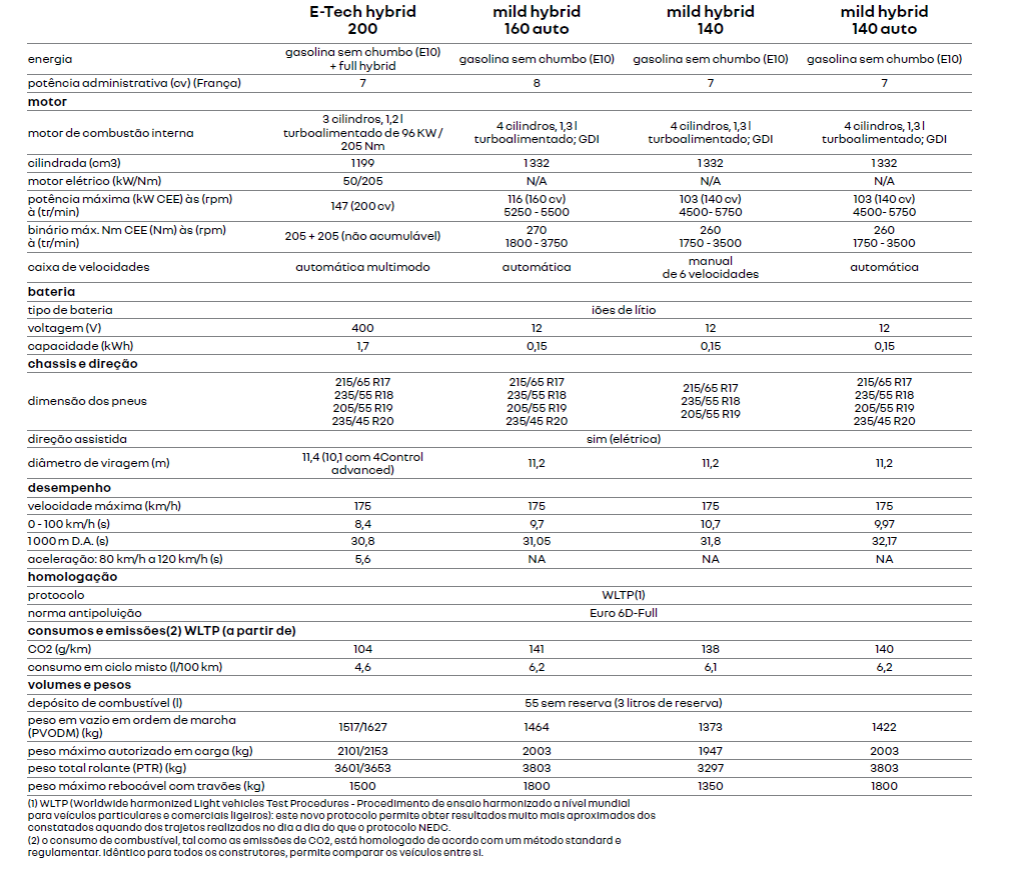  "O Novo Renault Austral combina elementos estilísticos fortes que lhe conferem um design dinâmico e elegante. Os volumes foram cuidadosamente trabalhados, as linhas desenhadas com precisão e os detalhes sofisticados fazem dele um produto cuja qualidade é visível à primeira vista. As aberturas na carroçaria são muito "suaves" e todas as linhas fluídas foram desenhadas de modo a transmitir uma imediata sensação de qualidade.“Gilles Vidal, Diretor de Design da marca Renault